Конспект урокуз української літератури в 11 класіна тему:«Постать Шевченка у постаті Ліни Костенко»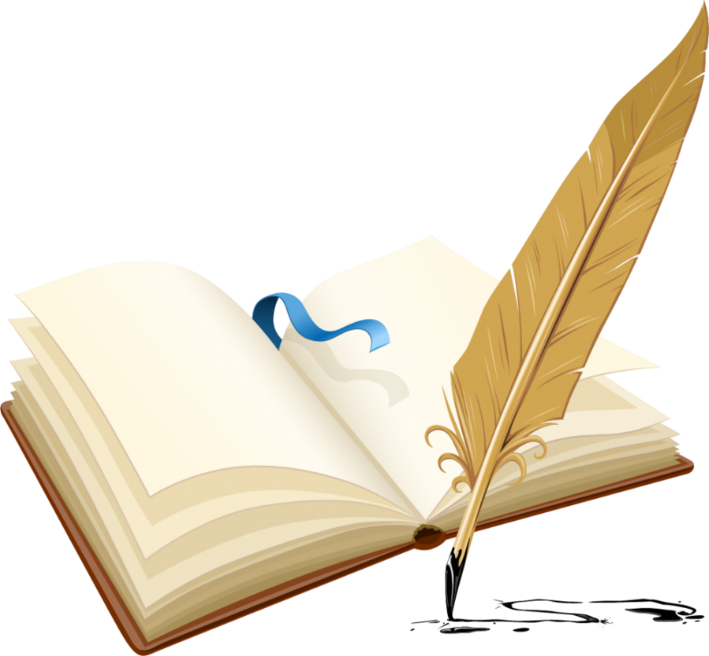                                                                                  Підготувала Демчук Н. М.,                                                                                 учитель української мови і                                                                                  літератури        Бережанської ЗОШ І – ІІІ ст. № 2Тема. Постать Шевченка у творчості Ліни Костенко.Мета:  продовжити знайомити учнів із творчим шляхом лауреата Шевченківської премії Л. Костенко, зокрема поетичними творами, присвяченими Т. Шевченкові («Кобзарю...", «Княжа гора», «Кобзар співав в пустелі Косаралу…», «Повернення Шевченка»), розкрити багатогранність діяльності поетеси; розвивати навички виразного читання та вміння аналізувати поезію; виховувати любов до України, пошану до видатних діячів культури. Тип уроку: урок засвоєння нових знань.Обладнання: мультимедійна дошка, комп’ютер, презентація.                                                                    На  цій  планеті,
                                                                    відколи  сотворив  її  пан  Бог,
                                                                    ще  не  було  епохи  для  поетів,
                                                                    але  були  поети  для  епох!                                                                                                   (Л. Костенко).                                                           Перебіг урокуI. Організація початку уроку.Привітання, перевірка стану готовності учнів до уроку.ІІ. Актуалізація опорних знань, умінь, навичок.Бесіда: Що ви знаєте про Шевченківську премію?За що і кому її присуджують?Назвіть відомих вам лауреатів Шевченківської премії.Хто з бережанців є лауретом Шевченківської премії? (Художниця  О. Кульчицька).ІІІ. Мотивація учіння. Поетеса Ліна Костенко свого часу стала легендою. І погодьтеся, що бути сучасниками легендарної людини — це вже небуденність. Тому урок про неї хотілося б почати рядками Марини Цвєтаєвої, присвяченими Анні Ахматовій: "Короновані ми тим, що одну з тобою топчем землю, що небо над нами те ж саме!"	Нам справді випала честь жити в одну епоху з Ліною Костенко, бути свідками святкування 200-річчя з дня народження Т. Шевченка, а такі люди, як вони, "держать небо на плечах. Тому і є висота".Готуючись до сьогоднішнього уроку, ви познайомились із літературознавчими статтями про Ліну Костенко, прочитали вірші, присвячені Шевченкові, з творчого доробку поетеси,  тому протягом уроку спробуємо скласти портрет Кобзаря на тлі нашого часу, дуже непростого, часто жорстокого, рідше милосердного і доброго, часом беззахисного. Ваше завдання — протягом уроку нотувати в зошити все необхідне для написання портрета.ІV. Повідомлення теми, мети та очікуваних результатів уроку.Учні записують тему уроку в зошити.V. Сприйняття та усвідомлення учнями нового матеріалу.1. Слово учителя.Чи випадково ці два шляхи злилися воєдино? Кажуть, у кожній випадковості є своя закономірність. Чи не так?У Тараса Шевченка:«У всякого своя доля і свій шлях широкий…»У Ліни Костенко:І хоча «перший вірш написаний в окопі», поетеса не шкодує про обрану долю:Я вибрала Долю собі сама.
І що зі мною не станеться –
у мене жодних претензій нема
до Долі – моєї обраниці.
Доля обох – її величність Муза. Їх творчість треба ще вивчати й вивчати.Українська література, проходячи певні етапи історичного розвитку, набула свого коріння, духовних і традиційних витоків. Незаперечним сьогодні є вплив на цей процес постаті Т. Шевченка. Підтвердження цьому – звертання до його постаті чи не кожного вітчизняного та діаспорного українського поета. Досліджуючи творчість Ліни Костенко, неможливо не звернути увагу на те, що поетеса теж присвятила декілька віршів Кобзареві. Так, у її книзі «Вибране» вміщено ліричні твори «Повернення Шевченка», «Кобзарю…», «Княжа гора», «Кобзар співав в пустелі Косаралу…». Зазначимо, що літературознавчих досліджень про поетичне сприйняття та інтерпретацію творів Т. Шевченка поетесою обмаль.2. Ідейно-художній аналіз вірша «Кобзарю…».2.1 Виразне читання поезії.                                            "Кобзарю..."Кобзарю,
знаєш,
нелегка  епоха
оцей  двадцятий  невгомонний  вік.
Завихрень  -  безліч.
Тиші  -  анітрохи.
А  струсам  різним  утрачаєш  лік.

Звичайні  норми  починають  ст́аріти,
тривожний  пошук  зводиться  в  закон,
коли  стоїть  історія  на  старті
перед  ривком  в  космічний  стадіон.

Вона  грудьми  на  фініші  розірве
Чумацький  Шлях,  мов  стрічку  золоту.
І,  невагома,  у  блакитній  прірві
відчує  враз  вагому  самоту.
І  позивні  прокотяться  луною
крізь  далі  неосяжно  голубі...

А  як  же  ми,  співці  краси  земної?
Чи  голоси  у  нас  не  заслабі?
Чи  не  потонуть  у  вітрах  простору?
Чи  сприймуть  велич  нової  краси?..

Тарас  гранітний  дивиться  суворо:
-  А  ви  гартуйте  ваші  голоси!
Не  пустослів'ям,  пишним  та  барвистим,
не  скаргами,
не  белькотом  надій,
не  криком,
не  переспівом  на  місці,
а  заспівом  в  дорозі  нелегкій.
Бо  пам'ятайте,
що  на  цій  планеті,
відколи  сотворив  її  пан  Бог,
ще  не  було  епохи  для  поетів,
але  були  поети  для  епох! 2.2. Обмін враженнями від прочитаного твору.У якій формі побудована поезія?Про що розповідає Ліна Костенко своєму попередникові? Про що запитує?Що ж чує автор у відповідь?Із яким твором Шевченка перегукується відповідь Кобзаря?Афористичне закінчення поезії є епіграфом нашого уроку. Як ви розумієте ці слова? Чи є вони можливим пророцтвом поетеси власної творчої долі. Доведіть свої думки. 2.3 Слово учителя.Твір «Кобзарю…» викликав зовсім не однозначні оцінки, судження та тлумачення. Це стосувалося стрижневої афористичної думки вірша, вкладеної в уявну відповідь Т. Шевченка на тривогу поета ХХ ст.: «…ще не було епохи для поетів, але були поети для епох!». У суспільній ситуації, коли дехто ще вперто повторював: «Жить стало лучше, жить стало веселей!», – заява, що в нас можна в такому тоні (?!) говорити про епоху (а всі ж досягнення називалися тільки епохальними), не могла не викликати у цих «дехто» гніву. Проте критика чесна просто щиро знизувала плечима від подібних звинувачень, не вбачаючи в них якоїсь істотної загрози. Для Ліни Костенко не існує ні різнотлумачень, ні відступів від правди. 3. Ідейно-художній аналіз поезії «Княжа гора».3.1. Слово учителя. Княжа гора(221,2 м) – одна із гір, які знаходяться біля Канева. На території Канівських гір — на Чернечій горі - знаходиться музей та могила Т. Г. Шевченка.3.2. Виразне читання вірша «Княжа гора».КНЯЖА ГОРАПо довгій неволі хотів тут віку дожити,
на Княжій горі, над коханим своїм Дніпром,
Вже так натомився за краєм своїм тужити,
що вірші, здавалось, ридають уже під пером.Ходив по горі і дихав на повні груди.
Оце вже я дома?! — аж віри очам не йму.
І княжого міста прадавні дивні споруди
уламками фресок з землі усміхались йому.Як батьків гостинець, як хліб солодкий від зайця,
як радісне диво найперших дитячих снів,—
хитались у відрах лозові свіжі кружальця,
шуміли дуби, і стременами вітер дзвенів.Гора моя Княжа, далеко із тебе видно.
Смарагдовий айсберг по самі груди в Дніпрі!
Заходило сонце, і паслося панське бидло,
і паслося бидло на тій, на Княжій горі.Сльоза закипає. Душа посварилася з Богом.
А небо, а простір, а це під горою село!
І так же тут любо! Дніпро під самим порогом.
І тільки порога... порога чомусь не було.А вже за плечима хтось приставу пише цидулку
Крізь решето сіють піщаний берег стрижі.
Земля ж моя рідна! Нема на тобі притулку.
Поети твої — і ті вже тобі чужі.Отут, на руїнах княжого міста Родні,
над берегом чистим моєї святої ріки,
на славі минулій стою у безславнім сьогодні,
з минулої слави дивлюсь у прийдешні віки.А завтра поїду. І, може, усе це — востаннє.
Цей берег... цей вітер... ці люди привітні в селі...
І вже з Петербурга буду пити листами
той спогад, ту мрію — жити на рідній землі!І друзі там є. І «Слепую» писав я, і «Тризну».
А вірші ридають. Отак і життя промине.Будь прокляті всі, хто відняв у мене вітчизну!
Але у вітчизни ніхто не одніме мене.3.3. Обмін враженнями від прочитаного вірша. Хто є ліричним героєм поезії?Які думки тривожать Кобзаря? Зачитайте рядки.У першій та останній строфі «Княжої гори» спостерігаємо рефрен: «вірші ридають». Яку роль відіграє цей художній засіб?          3.4. Слово учителя.Крізь слова вірша «Княжа гора» проходить мотив «безславного сьогодні» України, на яке поет споглядає з висоти «минулої слави». Сум поетеси-шістдесятника за минулим проектується й на творення образу Кобзаря. І це є абсолютно вмотивованим, адже в Шевченковій біографії та його віршах лейтмотивом звучить проблема минулої козацької слави та сучасної поету наруги над державою, над простим людом. Задовго до появи на світі СРСР та породженого ним шістдесятництва Т. Шевченко міфологічно постав першим паростком серед митців-бунтівників. І це значно зближує сприйняття текстів Ліни Костенко та Т. Шевченка.Необхідність такої культури, представником якої була Ліна Костенко, відчував Кобзар у казематах, відбуваючи заслання, та й просто споглядаючи кріпацьке життя сиріт, покриток, вдів та інших своїх персонажів. І саме тому Ліна Костенко вкладає в його вуста гнівний осуд усім тим, …хто відняв у мене вітчизну! Але у вітчизни ніхто не одніме мене. Це глибоке переконання у власній потрібності своєму народу, що звучить в останньому рядку вірша «Княжа гора», протягом усього життя підтримувало Т. Шевченка, не давало йому покинути творчість навіть за умов суворої заборони писати. Так і Ліна Костенко, відчуваючи глибоку зневагу до тих, хто нищить державу та її народ, не має жодних сумнівів у тому, що вітчизні її праця потрібна. Т. Шевченко мріяв дожити останні роки життя на Княжій горі. Та не так судилося…4. Ідейно-художній аналіз вірша «Кобзар співав в пустелі Косаралу…».4.1. Інформація учнів про перебування Шевченка у Косаралі.  Закінчивши у 1845 році Академію мистецтв, Тарас Шевченко працював у Київській археографічній комісії та почав змальовувати й описувати історичні пам'ятки по всій Україні. Проте в 1847 році був заарештований за участь у таємному гуртку - Кирило-Мефодіївському братстві і доставлений в Петербург. До закінчення слідства перебував у казематі, а потім був відправлений на заслання у Сибір в Орську фортецю із забороною писати й малювати. Згодом переведений до Новопетровського укріплення біля Каспійського моря. У 1848 році брав участь в Аральській експедиції, під час якої створив серію живописних полотен. У «незамкненій тюрмі» за Уралом ним було створено, без перебільшення, шедеври пейзажного живопису: «Місячна ніч на Косаралі», «Шхуни біля форту Косарал», «Пожежа в степу», «Каратау з долини Апазир» тощо. На засланні Шевченко, попри царський указ, продовжував складати вірші, записуючи їх у невелику книжечку, яку носив «за халявою» чобота. В одному з віршів він висловився афористично: «Караюсь, мучуся... але не каюсь!..»У листі до свого приятеля А. Лизогуба Шевченко писав у 1848 році: «Бодай і ворогові моєму лютому не довелось так каратися, як я тепер караюсь. Усі лиха упали на мою голову. Одне вже, що нудьга і безнадія давить серце, а друге: нездужаю з того дня, як привезли мене в сей край... Сей і другий місяць я ще буду в Орській кріпості, то напишіть знов хоч стрічечку, бо тільки Бог святий знає, як я радію, коли дійде до мене хоч одне слово з моєї рідної країни...».4.2 Виразне читання поезії «Кобзар співав в пустелі Косаралу…».                               Кобзар співав в пустелі Косаралу…Кобзар співав в пустелі Косаралу,У казематах батюшки-царя.Кайдани, шаленіючи, бряжчали,Щоб заглушити пісню Кобзаря.А пісня наростала у засланні.А пісня грати розбивала вщент.Правдивій пісні передзвін кайданів –То тільки звичний акомпанемент.4.3. «Мозкова атака».Які ключові слова-образи поезії характеризують творчу біографію Шевченка? (каземати, кайдани, ґрати, заслання, пісня, акомпанемент)Які рядки вірша є характерними і для творчої біографії Л. Костенко? («правдивій пісні передзвін кайданів – то тільки звичний акомпанемент»)Учитель. Саме духовна спорідненість Ліни Костенко й Кобзаря допомагає поетесі адекватно передати внутрішній світ свого персонажа, у якому її власні суб’єктивні почуття дивом поєднуються з фактами з життя Т. Шевченка.5. Ідейно-художній аналіз поезії «Повернення Шевченка».5.1. Виразне читання вірша «Повернення Шевченка».                                  Повернення ШевченкаЗаслання,  самота,  солдатчина.  Нічого.Нічого  -  Оренбург.  Нічого  -  Косарал.Не  скаржився.  Мовчать.  Не  плакав  ні  від  чого.Нічого,  якось  жив  і  якось  не  вмирав.Вернувся  в  Петербург,  і  ось  у  Петербурзі  -після  таких  років  такої  самоти!  -овацію  таку  йому  зробили  друзі!  1коли  він  увійшов.  І  він  не  зміг  іти.Він  прихилився  раптом  до  колони.Сльоза  чомусь  набігла  до  повік.Бо,  знаєте...  із  каторги  в  салони...не  зразу  усміхнеться  чоловік... 5.2. Обмін враженнями від прочитаного твору.У чому автобіографічність поезії?Яку рису характеру Шевченка змальовує Ліна Костенко у першій строфі? (Мужність.) Що допомагає створити особливий ефект? (Частки не і ні, префікс ні).Який із рядків першої строфи зближує авторку із Кобзарем?( Не скаржився. Мовчав. Не плакав ні від чого.) Учитель.  Та чи справді є щось схоже в житті та світосприйнятті двох митців? Ліна Костенко в дитинстві бачила жорстокість війни, а в дорослому житті пережила заборону друкуватися. Т. Шевченко в дитинстві пізнав кріпацтво та сирітство, а у зрілому віці зазнав поневірянь на засланні та в казематах. Виявляється, світосприйняття поетів та їхнє ставлення до подій свого життя де в чому співпадає, про що свідчить і величезний творчий спадок. За словами О. Пахльовської, шістдесятники – «покоління каторжників і смертників, зуміли також бути і поколінням естетів». Перефразовуючи це речення, можна так само сказати й про Т. Шевченка. Чи не тому Ліна Костенко інтерпретує його життєвий шлях крізь призму власної долі? 6. Повідомлення учнів про подорожі Шевченка Україною. Перша подорож Шевченка на Україну продовжувалася близько восьми місяців. Виїхавши з Петербурга у травні 1843р., поет відвідав десятки міст і сіл України (рідну Кирилівку, Київ, Полтавщину, Хортицю, Чигирин тощо). Спілкувався з селянами, познайомився з численними представниками української інтелігенції й освіченими поміщиками. На Україні Шевченко багато малював, виконав ескізи до альбому офортів “Живописна Україна”, який задумав як періодичне видання, присвячене історичному минулому й сучасному народному побуту України. Єдиний випуск цього альбому, що вважається першим твором критичного реалізму в українській графіці, вийшов 1844р. у Петербурзі.Весною 1845р. Шевченко після надання йому Радою Академії мистецтв звання некласного художника повертається на Україну. Знову багато подорожує (Полтавщина, Чернігівщина, Київщина, Волинь, Поділля), виконує доручення Київської археографічної комісії, записує народні пісні, малює архітектурні й історичні пам'ятки, портрети й краєвиди. Саме тоді він відвідує Тернопільщину. З жовтня по грудень 1845р. поет переживає надзвичайне творче піднесення, пише один за одним твори “Єретик”, “Сліпий”, “Наймичка”, “Кавказ”, “І мертвим, і живим .”, “Холодний яр”, “Як умру, то поховайте” (“Заповіт”) та ін.Весною 1846р. у Києві Шевченко знайомиться з М. Костомаровим, М. Гулаком, М. Савичем, О. Марковичем та іншими членами таємного Кирило-Мефодіївського товариства (засноване в грудні 1845 — січні 1846 рр.) і вступає в цю організацію. Його твори періоду “трьох літ” мали безперечний вплив на програмні документи товариства. У березні 1847р. товариство було розгромлене. Почалися арешти. Шевченка заарештували 5 квітня 1847р., а 17-го привезли до Петербурга й на час слідства ув'язнили в казематі III відділу.Революційні твори з відібраного при арешті альбому “Три літа” стали головним доказом антидержавної діяльності Шевченка (його належність до Кирило-Мефодіївського товариства не була доведена). “За створення підбурливих і найвищою мірою зухвалих віршів” його призначено рядовим до Окремого Оренбурзького корпусу. На вироку Микола І дописав: “Під найсуворіший нагляд із забороною писати й малювати”. Були заборонені й Шевченкові книжки.8 червня 1847р. Шевченка привезли до Оренбурга, звідти до Орської кріпості, де він мав відбувати солдатську службу.Влітку 1859р. Шевченко відвідав Україну. Зустрівся в Кирилівці з братами й сестрою. Мав намір оселитися на Україні. Шукав ділянку, щоб збудувати хату. Та 13 липня біля с. Прохорівка його заарештували. Звільнили через місяць і запропонували виїхати до Петербурга.7. Повідомлення учителя про альбом малюнків Т. Шевченка «Живописна Україна».Коли Шевченко подорожував Україною, у нього виникла думка створити проект, який будив би національну свідомість земляків. Митець був романтиком, гуманістом, ідеалістом, а тому вірив, що мистецтво може зробити людські душі моральнішими і чистішими. Після відвідин Чигирина й Суботова Шевченко вирішив створити і видати альбом малюнків під єдиною назвою «Живописна Україна». Ці малюнки мали ілюструвати історію України, представити національні звичаї, пам'ятки культури й архітектури. На гроші, зароблені цією працею, Шевченко мріяв викупити своїх братів і сестер із кріпацтва. Цю ідею гаряче підтримала княжна Варвара Рєпніна.Перебуваючи на Україні, Шевченко змалював із натури пам'ятки історії: Видубецький монастир, види Чигирина, Суботова, Батурина — руїни колишньої слави, місця, де проходили козацькі битви і резиденції героїв тих змагань. Шевченко писав сюжетні картини: «Дари в Чигирині 1649 року», «Старости», «Судна рада», «Казка», «Печерська криниця». Щоб мати змогу швидко видати роботи, Шевченко освоїв техніку офорту, яку в Академії не викладали. Перед здивованими очима любителів живопису постала жива, справжня Україна. Ось прийшли до гетьмана посли сусідніх держав із дарами. Сидить сивобородий боярин, стоїть поважний турок у чалмі із кинджалом за поясом, у дальній освітленій кімнаті видніється постать вельможного польського пана, який прислухається до ради козацьких полковників. Обличчя послів задумані й стривожені: вирішується, кого обире Україна своїм союзником.А ось уже зовсім інша картина. До дівчини прийшли старости, яким уже пов'язали рушники, а майбутня наречена подає жениху хустку. Біля стіни стоїть зажурена мати: дочка виросла, йде заміж, а мати хвилюється за майбутнє своєї дитини в чужій родині. Суворий батько сидить за столом, важко поклав натруджені руки перед собою. Два браві свати гордо випнули груди: вони вправно виконали своє завдання, висватали гарну дівчину. У відкриті двері заглядають цікаві сусідки. Буде весілля, буде свято, буде гостина для рідні й сусідів, а поки що цокотухи розглядають, які рушники надбала дівчина.На малюнку «Судна рада» Шевченко зобразив картину сільського життя: поважні жителі села зібралися біля хати, щоб обговорити вину односельця, який стоїть перед ними, заклавши руки за спину. Уся його постава, гордо піднята голова ніби говорять про те, що він не визнає своєї вини.На наступному малюнку зображена зустріч солдата зі Смертю, яка занесла над служивим свою косу. Але солдат не боїться старої карги, спокійно сидить, курить люльку, а поряд із ним стоїть його вірна зброя, якою він не раз відмахувався від смерті. Оддалік Стоїть ще один солдат і спокійно жде закінчення діалогу між своїм товаришем і тою, яку не раз і сам бачив у бою.Шевченко із завзяттям узявся за нову справу, багато працював, але його непрактичність у справах не дозволила завершити задумане.8. Паралелі у живописі. Творчість сучасних художників у вінок Кобзареві.VІ. Узагальнення та систематизація знань.1. Слово учителя.Паралелі в літературі – явище досить умовне й неоднозначне. Хоча важко назвати поета, стиль якого не порівнювався з Шевченковим у жодному аспекті. Класика все ж таки лишається класикою, і від неї варто відштовхуватись у дослідженнях творів тих, хто прийшов в українську літературу пізніше. У віршах і долі Ліни Костенко та Кобзаря, як видно, можна віднайти спільні риси. Але ми далекі від думки про наслідування або продовження поетесою традицій великого попередника. Ліна Костенко сама обрала й вистраждала власний складний світ поетичного слова. У творах, присвячених постаті Т. Шевченка, авторка привносить у, здавалося б, добре відомі факти з його життя своє індивідуальне бачення кожної ситуації й переходить від фіксації зовнішніх речей до відображення власного емоційного світу.2. Асоціативне гроно. Шевченко в поезії Л. Костенко.                                 геній-мученик                                   попередник шістдесятниківШевченко                 поет-в’язень                                  борецьVІІ. Підбиття підсумків уроку.1. Стратегія «Мікрофон».Сьогоднішній урок збагатив мене…2. Оцінювання результатів навчальної діяльності учнів на уроці.VIII. Повідомлення домашнього завдання.1. Обсяг домашнього завдання для обов’язкового виконання:підготувати ідейно-художній аналіз однієї із вивчених поезій Л. Костенко.2. Обсяг домашнього завдання для виконання за бажанням:■ для учнів високого рівня навченості:підготувати есе «Шевченко у моєму житті».■ для учнів достатнього рівня навченості:вивчити напам’ять одну із поезій (за вибором учня).